План-конспект урока в 7 классеТема: «Развлечения» (“The Fun Starts Here”)Учитель: Савельева Алла Борисовна Класс: 7УМК «Spotlight 7»Количество учащихся:12 человекЦель урока: Совершенствование грамматических навыков в настоящем совершенном времени Задачи урока:Закрепить изученные раннее ЛЕ;Закрепить грамматическую структуру настоящего совершенного времени;Совершенствовать навыки монологических высказываний с использованием изученного лексического материала;Отработка новой лексики в устных высказываниях с использованием лексического материала в конструкциях настоящего совершенного времениПланируемые результаты:Образовательные (формирование предметных УУД):учить применять глаголы в настоящем совершенном времени при построении устного и письменного высказыванийРазвивающие (формирование метапредметных УУД):познавательные метапредметные УУД (навыки устного и письменного перевода, умение находить нужную информацию в словаре, восприятие английской речи на слух и грамотная интерпретация услышанного.коммуникативные метапредметные УУД (адекватное использование речевых средств для решения различных коммуникативных задач, умение выстраивать письменное монологическое высказывание и владеть различными формами устной коммуникации);регулятивные метапредметные УУД (умение ориентироваться в учебном материале в сотрудничестве с учителем; умение планировать свои действия в соответствии с поставленной задачей и условиями ее реализации; умение обсуждать и договариваться, работая в паре и решая единую задачу; умение оценивать правильность выполнения действия, адекватное восприятие оценок учителей и одноклассников)Воспитательные (формирование личностных УУД):толерантное отношение к мнению учителя и одноклассников;умение сотрудничать друг с другом на уроке, не нарушая общепринятых этических норм;уважительное отношение к культуре и традициям представителей другой национальности;уважительное отношение к мнению других людейМетоды: репродуктивный, творческий, наглядный, интуитивно-визуальная обратная связьФормы:индивидуальнаяфронтальнаяпарнаяОснащение урока: доска, проектор, УМК для 7 классаХод урокаПРИЛОЖЕНИЯПриложение 1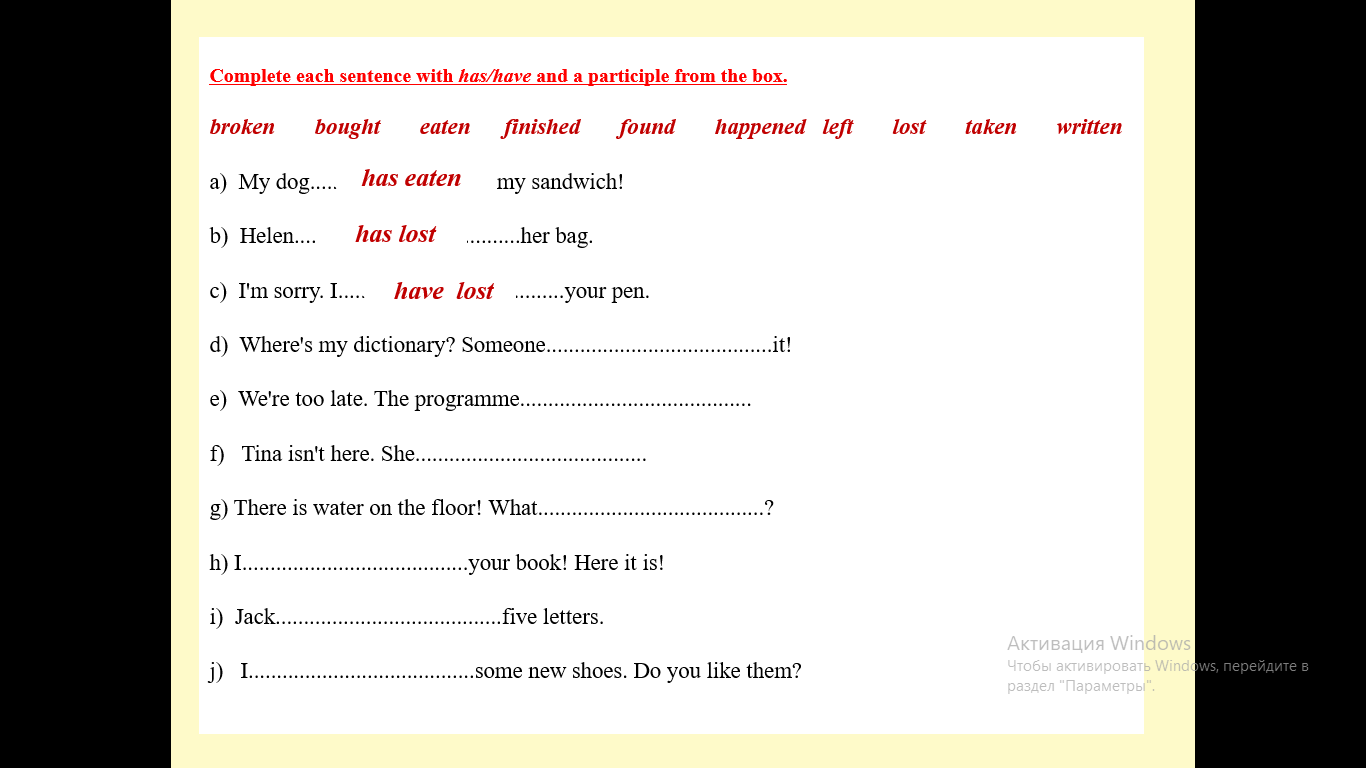 Приложение 2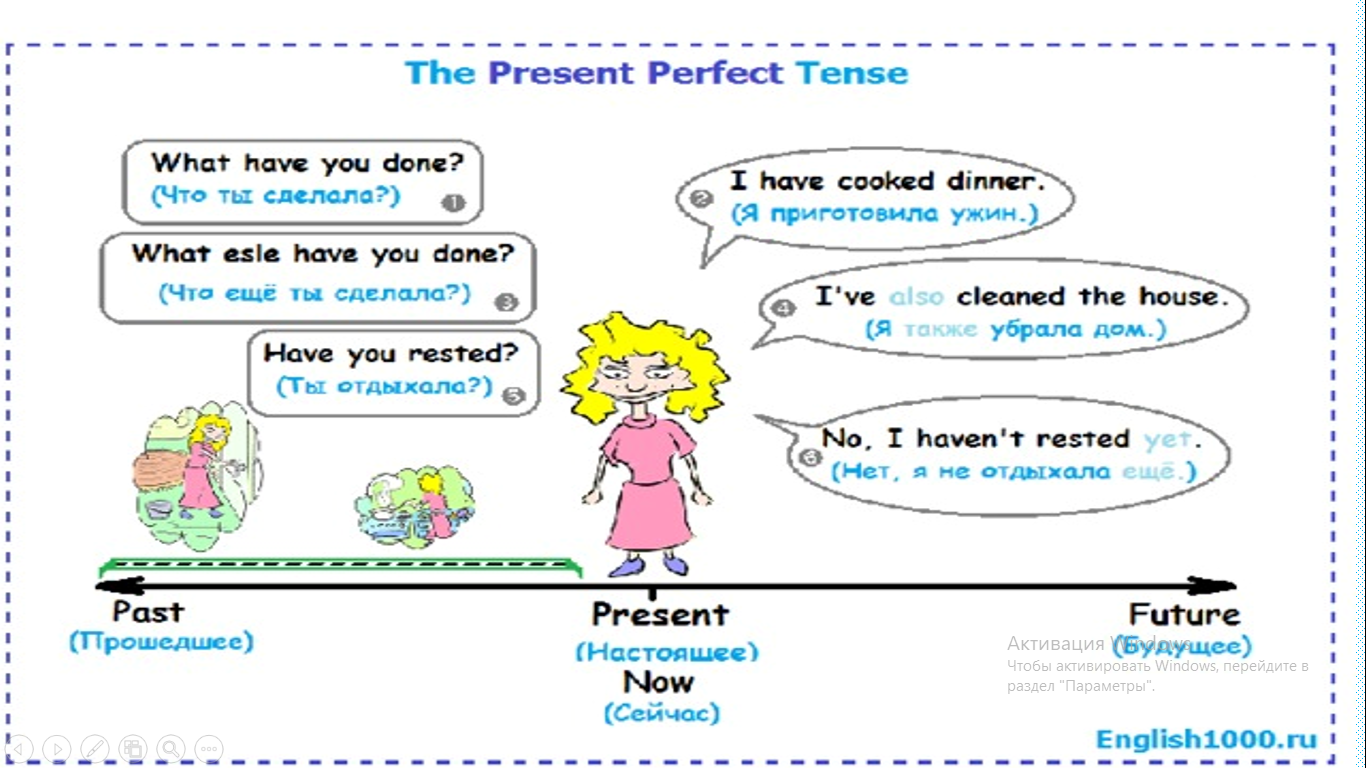 Приложение 3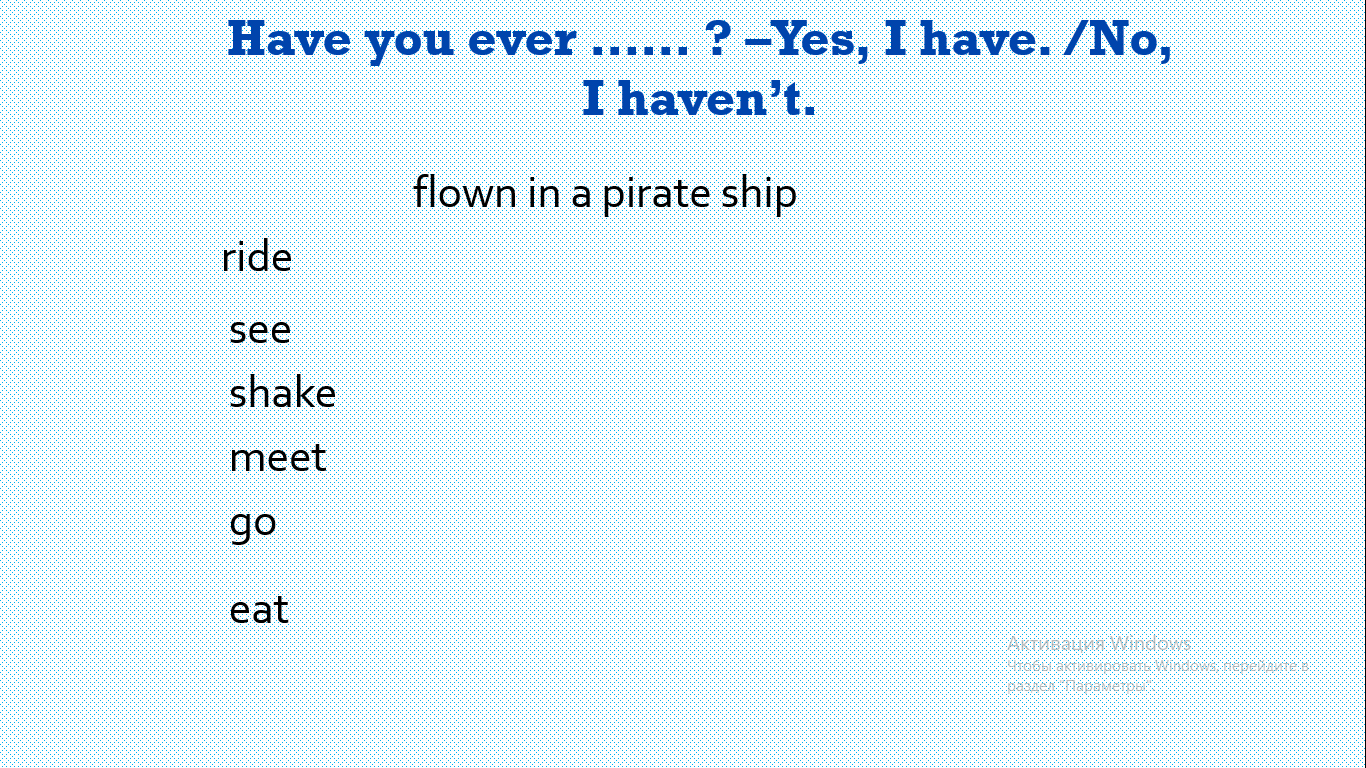 Этап урокаДеятельность учителяДеятельность учениковНачало урока:1) Организационный моментПриветствует детей по-английскиПриветствуют учителяУУД: Регулятивные (способность принимать и сохранять учебную цель и задачу)Коммуникативные (учатся высказывать своё мнение)2) Мотивационная актуализация(речевая зарядка)Повторение форм занятий в свободное время и на отдыхеВыслушивают учебную ситуацию учителя и мотивируются на занятие.УУД: Предметные (отработка лексических навыков)Коммуникативные (построение речевых высказываний)Познавательные (учатся находить логические соответствия)3) Контроль домашнего заданияИспользование образовательных ресурсов – презентация- тренажер для проверки знанийИспользование образовательных ресурсов – презентация- тренажер для проверки знаний3) Контроль домашнего заданияПроверяет домашнее задание.Проверка в форме письменного теста знаний (приложение 1)Выполнение теста.УУД: Личностные (умение использовать известный лексический материал в новой форме; умение применять на практике основы английской графики)4) Содержательная актуализация(фонетико-речевая зарядка)Совершенствование лексических и грамматических навыковУчитель организует работу с помощью изученных грамматических структур (в качестве образца): What can you do at the theme park? Was you at the theme park? Did you see clowns at the theme park? etc.Ученики отвечают на вопросы, используя известные клише в новом лексическом и грамматическом наполнении, отрабатывая произносительные навыки «проблемной» лексики.УУД: Регулятивные (умение адекватно произносить и различать на слух все клише этикетного характера; реагировать на фразы)Познавательные (учатся воспроизводить фразы по памяти)Личностные (развитие чувства взаимопомощи)Основная часть урока1) Активизация навыков речевой догадки. Подготовка к повторению Present PerfectP. 57, Ex. 5 (SB). Look at this box and read the grammar rule. What is it?Повторяют правило образования Present Perfect (приложение 2)Составление монологических высказываний с использованием изученного лексического материала по теме.УУД: Коммуникативные (умение составлять монологические высказывания на основе изученных грамматических структур)Предметные (отработка лексических навыков)Познавательные (умение формировать логическое мышление)Освоение новых лексических и грамматических единиц по теме в говорении1) Закрепление лексикиP. 57, Ex. 9 (SB). Look at this box and read the phrasal verb COME. What is it?Ученики читают варианты фразового глагола и выполняют P. 57, Ex. 9 (SB).Проговаривают словаУУД: Регулятивные (умение правильно произносить слова)2) Отработка навыка использования грамматической конструкции Present PerfectP. 57, Ex. 6 (SB).Отработка конструкций have been to: have gone to; использование в конкретных ситуацияхP. 35, Ex. 2 (WB).Выполнение тренировочного упражнения (приложение 2)Выполняют задание.УУД: Познавательные (умение осознанно строить высказывания с опорой на предлагаемую схему)Активизация навыков говорения.1) Активизация навыков говорения (монологическая речь)P. 56, Ex. 1 (SB).Отработка новой лексики в устных высказываниях с использованием лексического материала в конструкциях с Present Perfect. (приложение 2)Составляют монологические высказывания с опорой на картинкиУУД: Коммуникативные (умение высказывать свои мысли с использованием новой лексики.)Познавательные (учатся строить высказывания в устной форме)Заключительная часть урока1) Информация о домашнем заданииОбъясняет технологию выполнения домашнего задания.Home task. P. 35 Ex. 2 (WВ), revise all wordsСлушают учителя, записывают домашнее задание. УУД: Регулятивные (планирование и целеполагание)2) Рефлексия(подведение итогов урока)Подводит итоги урока.What new things have you learnt at this lesson?Thank you for your work. Good-bye!Сообщают, что нового они узнали на уроке.I have learnt about …УУД: Познавательные (учатся составлять текст)Good-bye!